                   Bürgerverein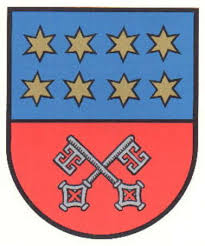 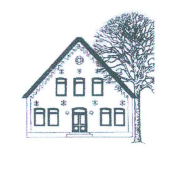           Dorfgemeinschaftshaus                   Wittstedt e.V.________________________________________________________________________________ 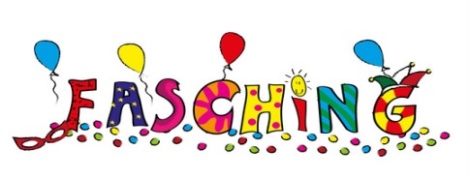 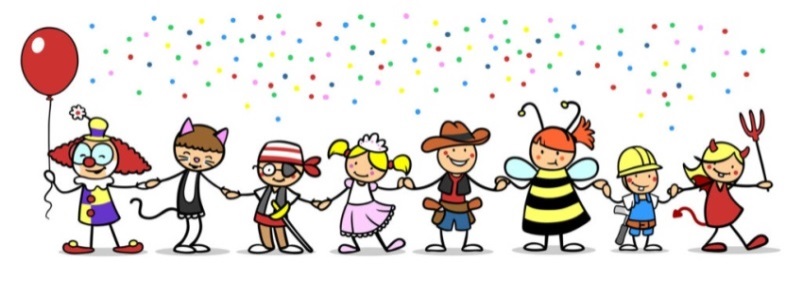 Einladung zur Rosenmontagsparty               für alle Kinder	              amMontag, den 20.02.2023 von 15:00-18:00 Uhr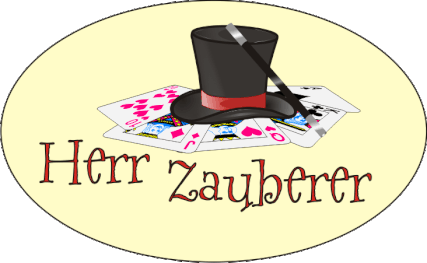     im Dorfgemeinschaftshaus Wittstedt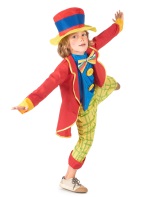 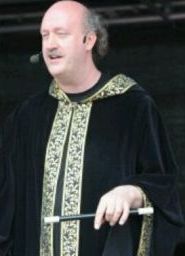 Wir bieten coole Musik, gute Stimmung und als                      Highlightkommt der Zauberer mit vielen tollen ÜberraschungenEs gibt Getränke, Kaffee und Kuchen zum Selbstkostenpreis.Wir freuen uns auf eine lustige und tolle Party mit EuchFreundliche GrüßeDer VorstandAnschrift: Bürgerverein Wittstedt e.V., Carolin Heckmann, An der Tränke 4, 27628 Hagen i. Br.Mal: dgh.wittstedt@hagen-cux.de. Alle Termine unter www.Bürgerverein-wittstedt.de und www.wittstedt.de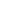 Vorstand: 1h. Vorsitzender  vakant 2. Vorsitzende Ulrike Tönjes Kassenwart Carolin Heckmann Schriftführer Janne Meyer Benecke Beisitzer Tobias Adebahr Beisitzer Frank Tönjes  